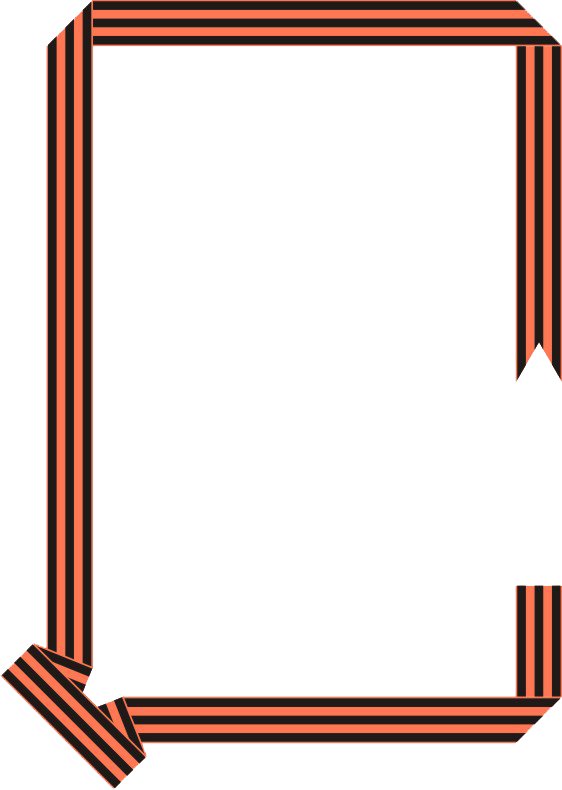 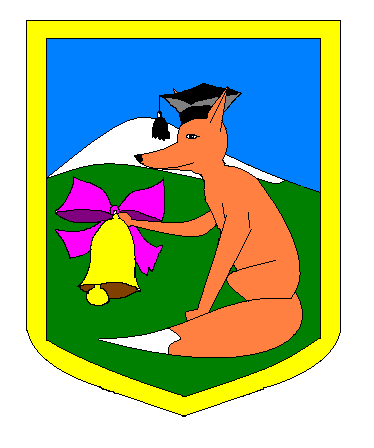 Муниципальное казенное общеобразовательное учреждение«Лисянская средняя общеобразовательная школа»Отчето проведении месячника патриотической работы «Святое дело-Родине служить!», посвященного Дню защитника Отечества и Дню памяти о россиянах, исполнявших служебный долг за пределами Отечества                                        МКОУ Лисянская СОШ	2017-2018уч.годПланпроведения месячникаЛинейка-открытиемесячника «Святое дело-Родине служить»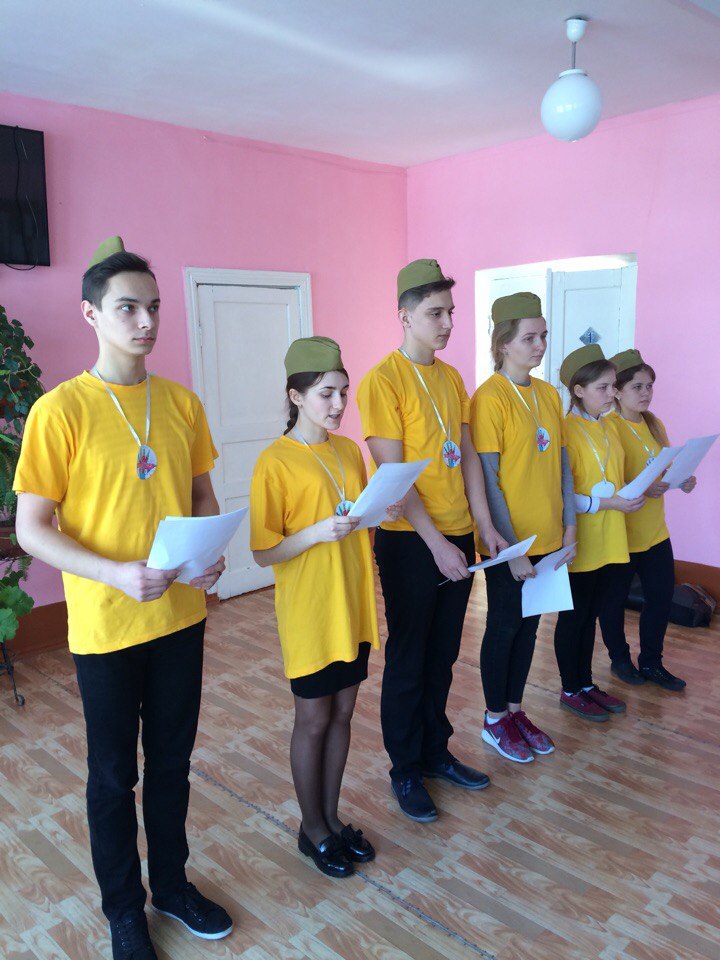            Экскурсия в школьный краеведческий музей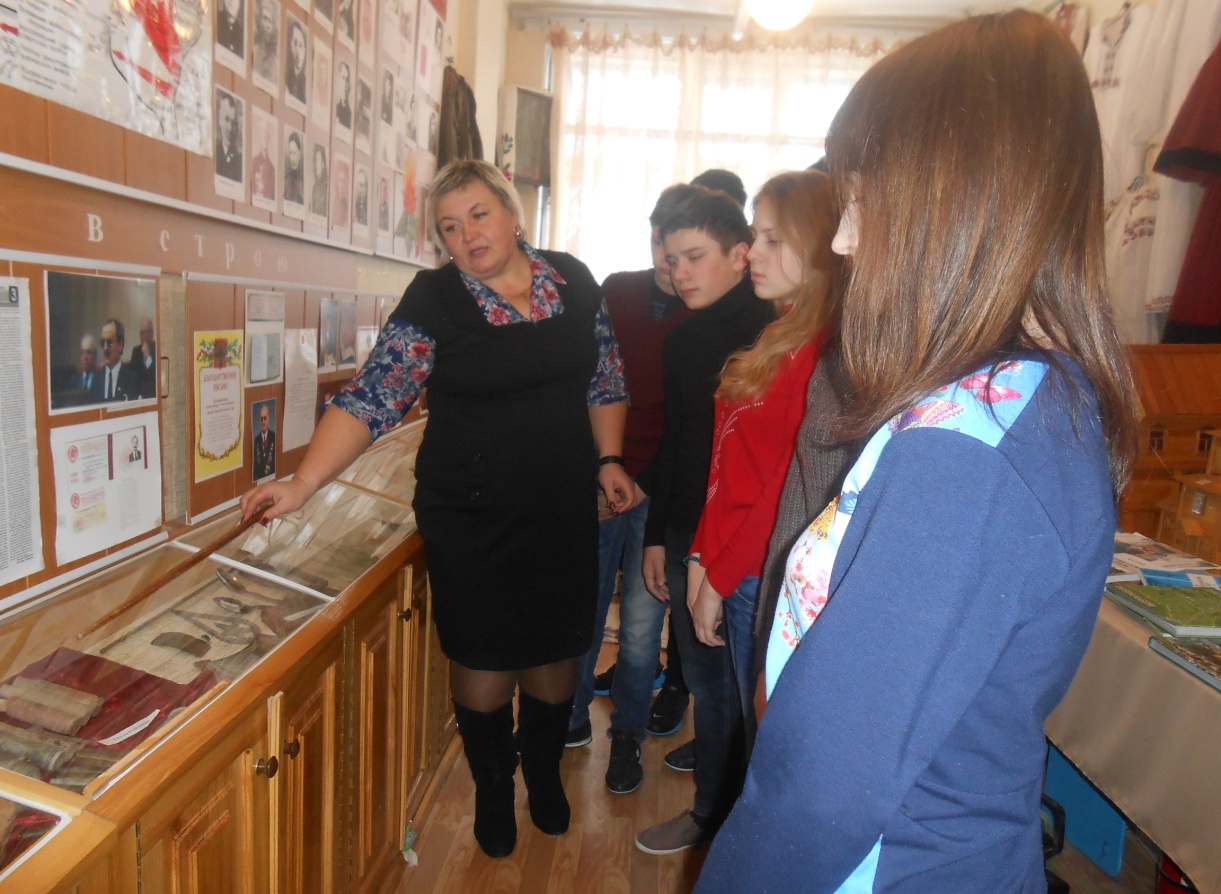                                                Урок и мужества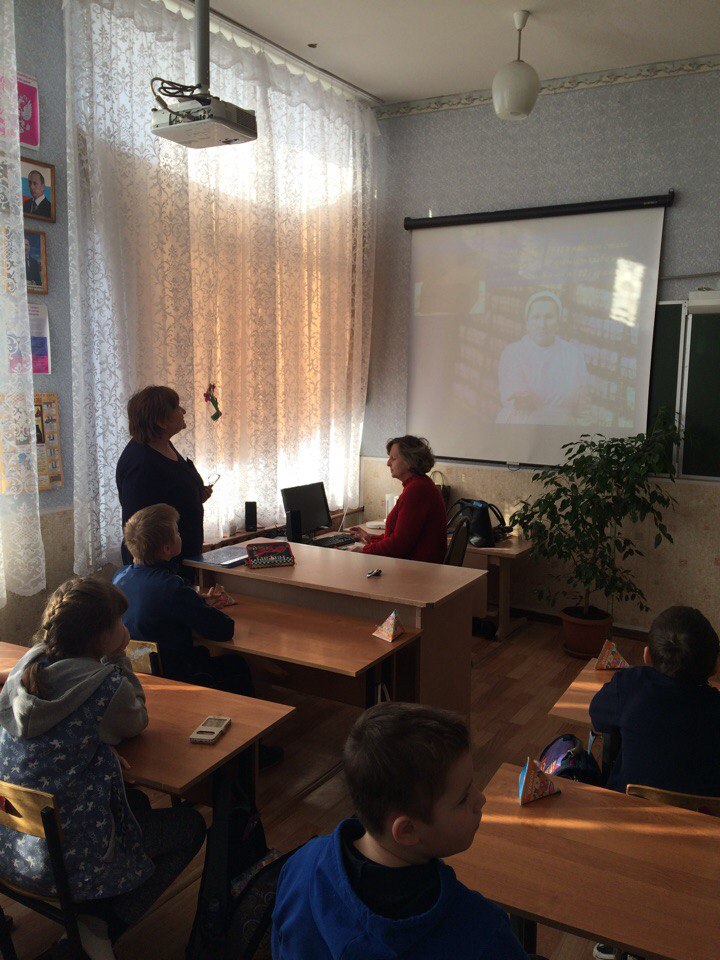 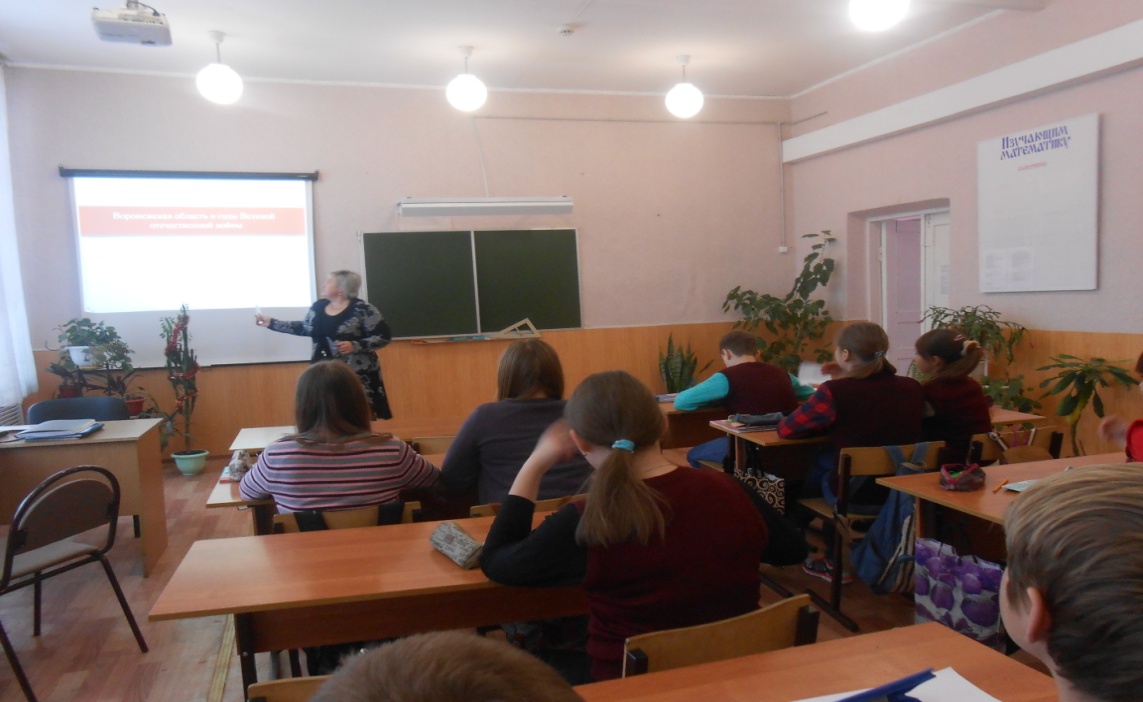             Выпуск газет и плакатов «Служу Отечеству»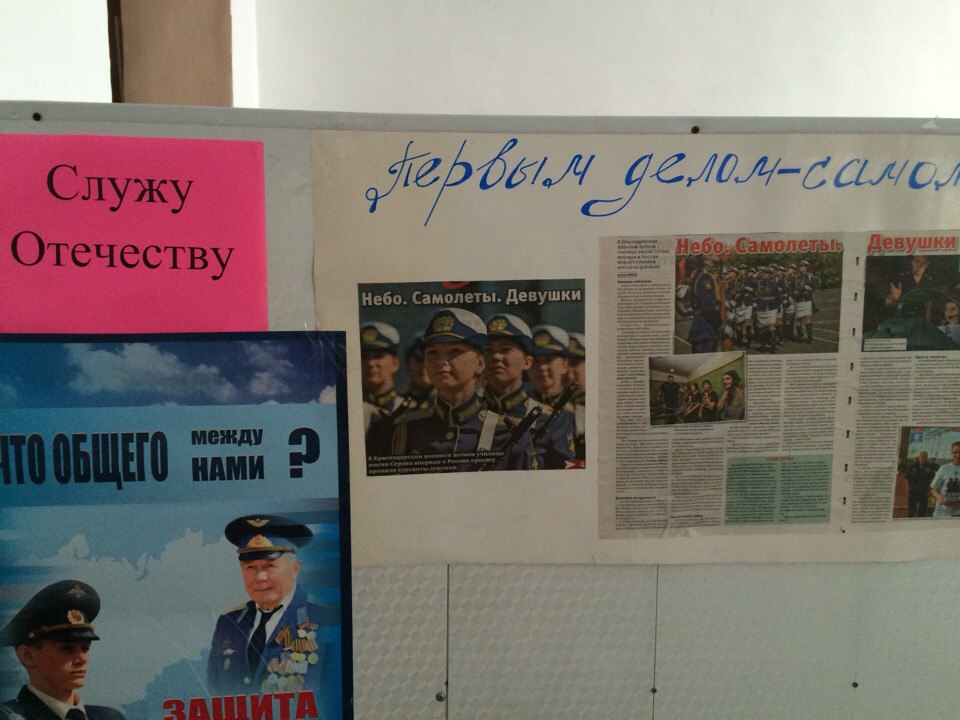 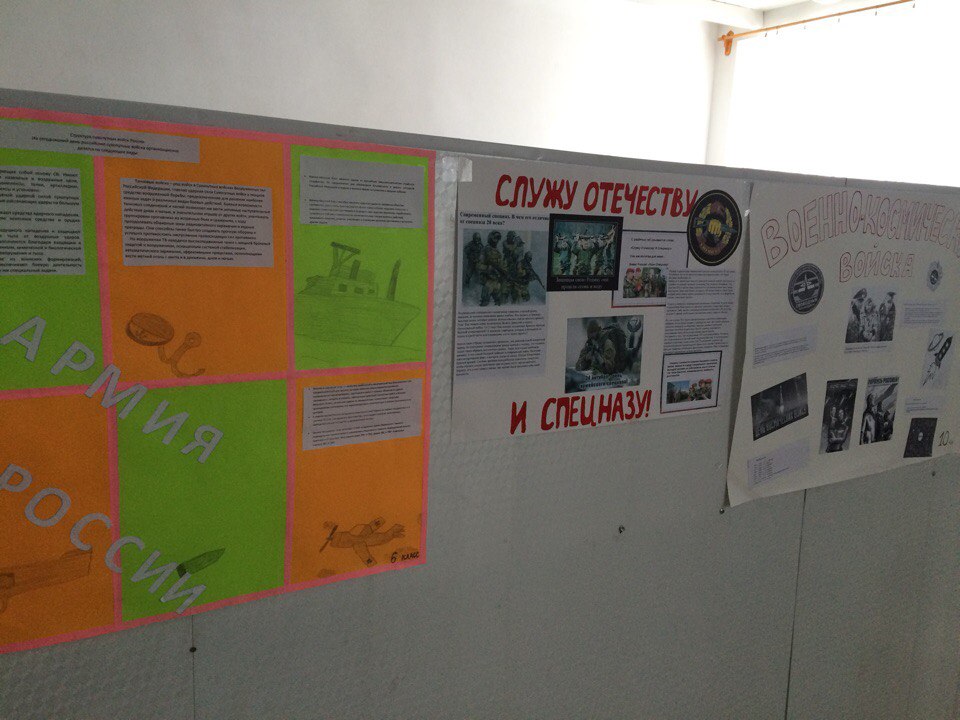 Конкурс плакатов

Конкурс рисунков «Мы говорим войне НЕТ» 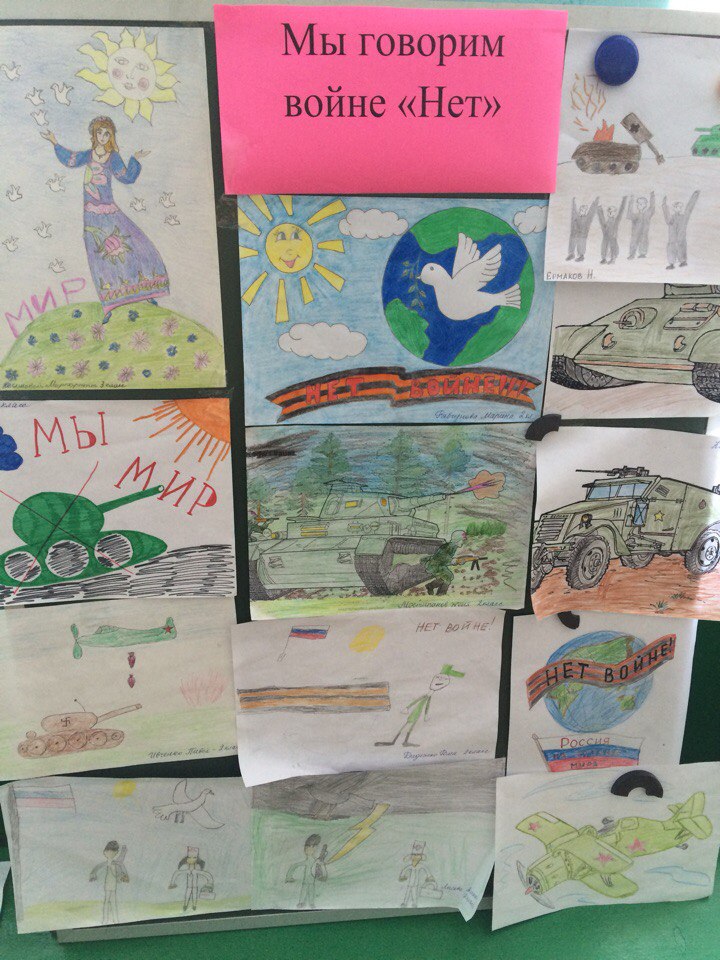 Митинг,посвященный 29 годовщине со дня вывода войск из Афганистана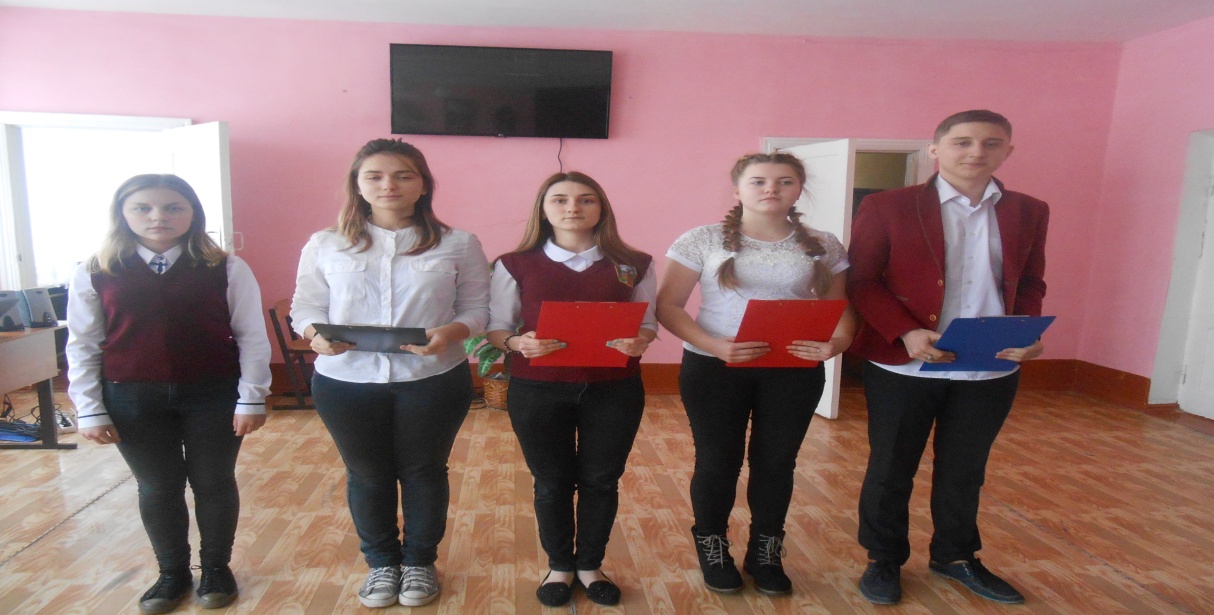     Возложение венков к мемориалу в урочище Абрамка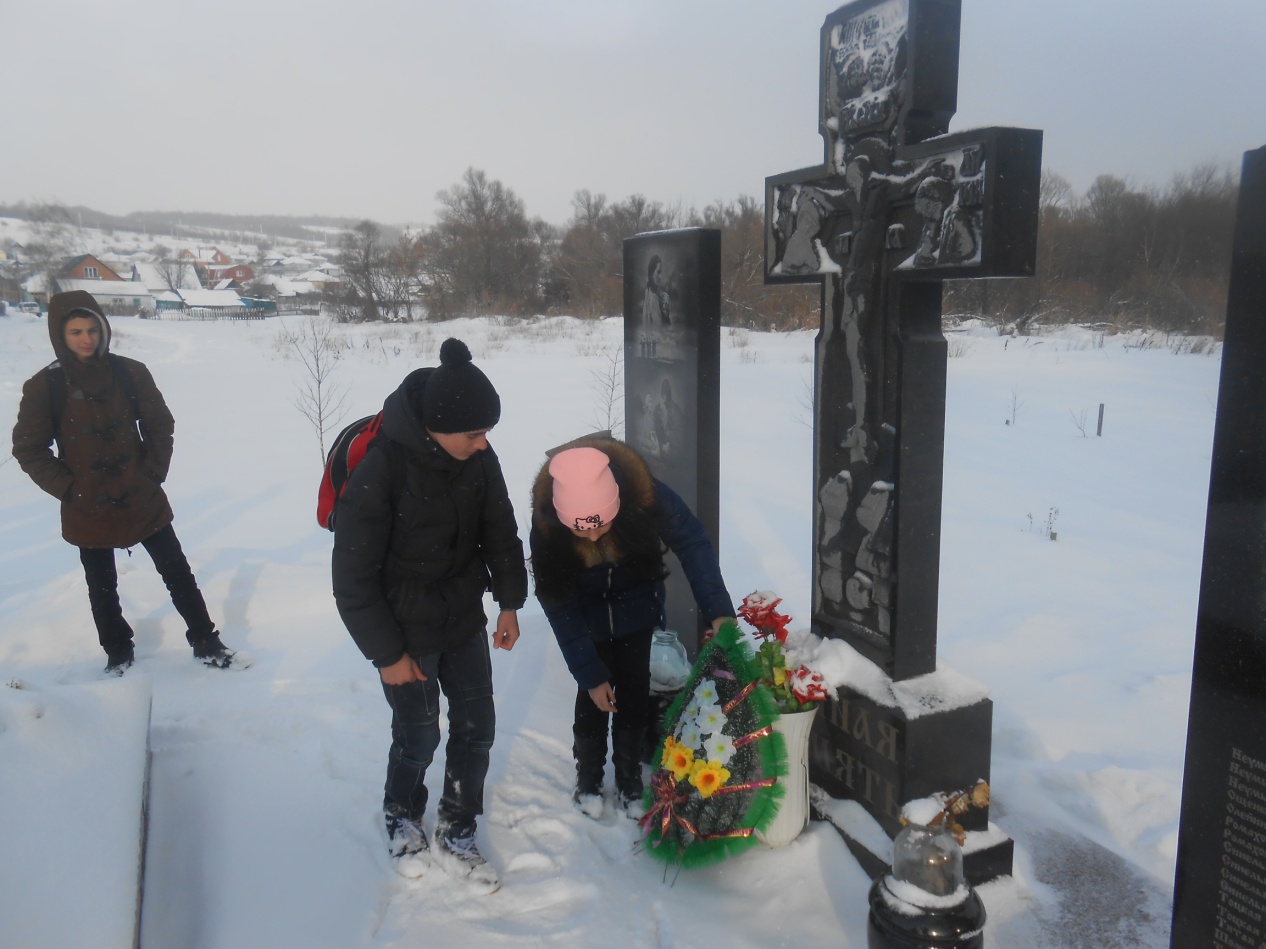         Торжественный сбор  «Их имена история хранит»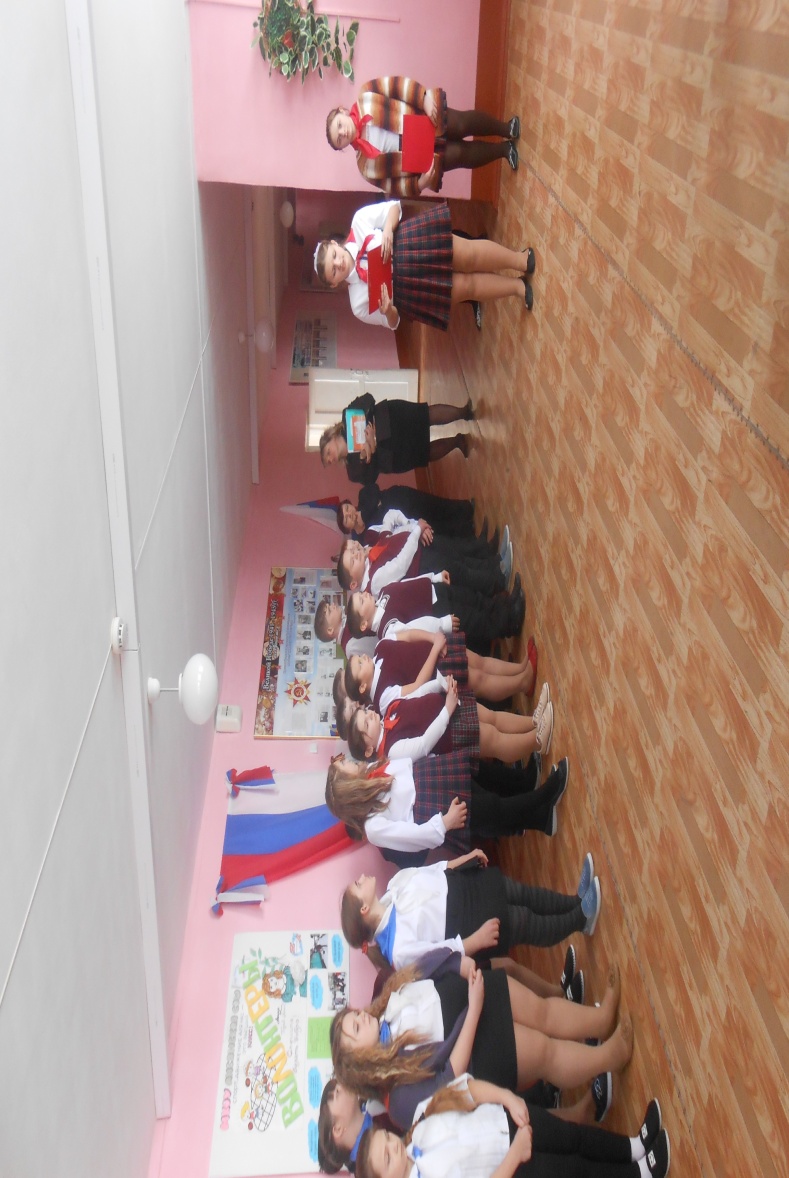  
Урок истории «Лиски-населенный пункт воинской доблести»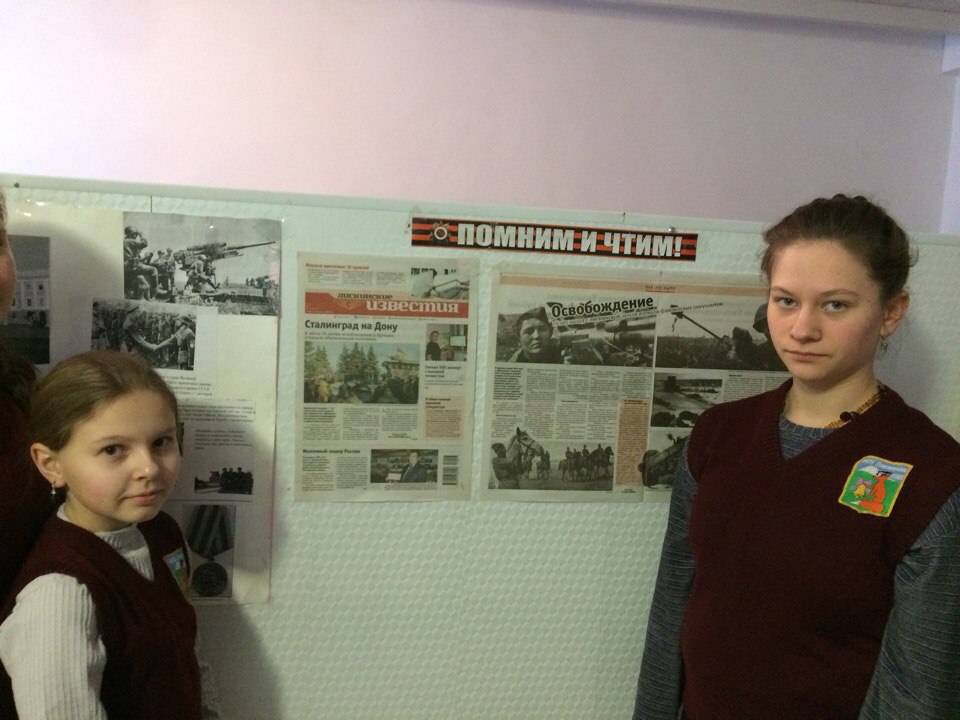 Спортивные соревнования «Смелые,ловкие,умелые»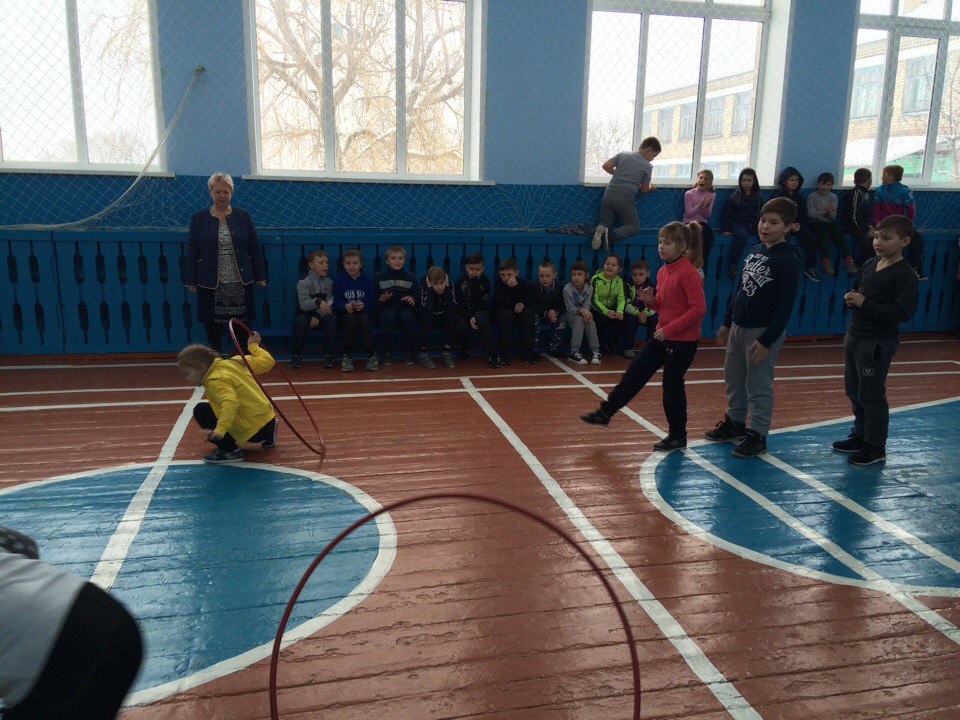                                                                                                                                   Конкурс «А ну-ка,парни» 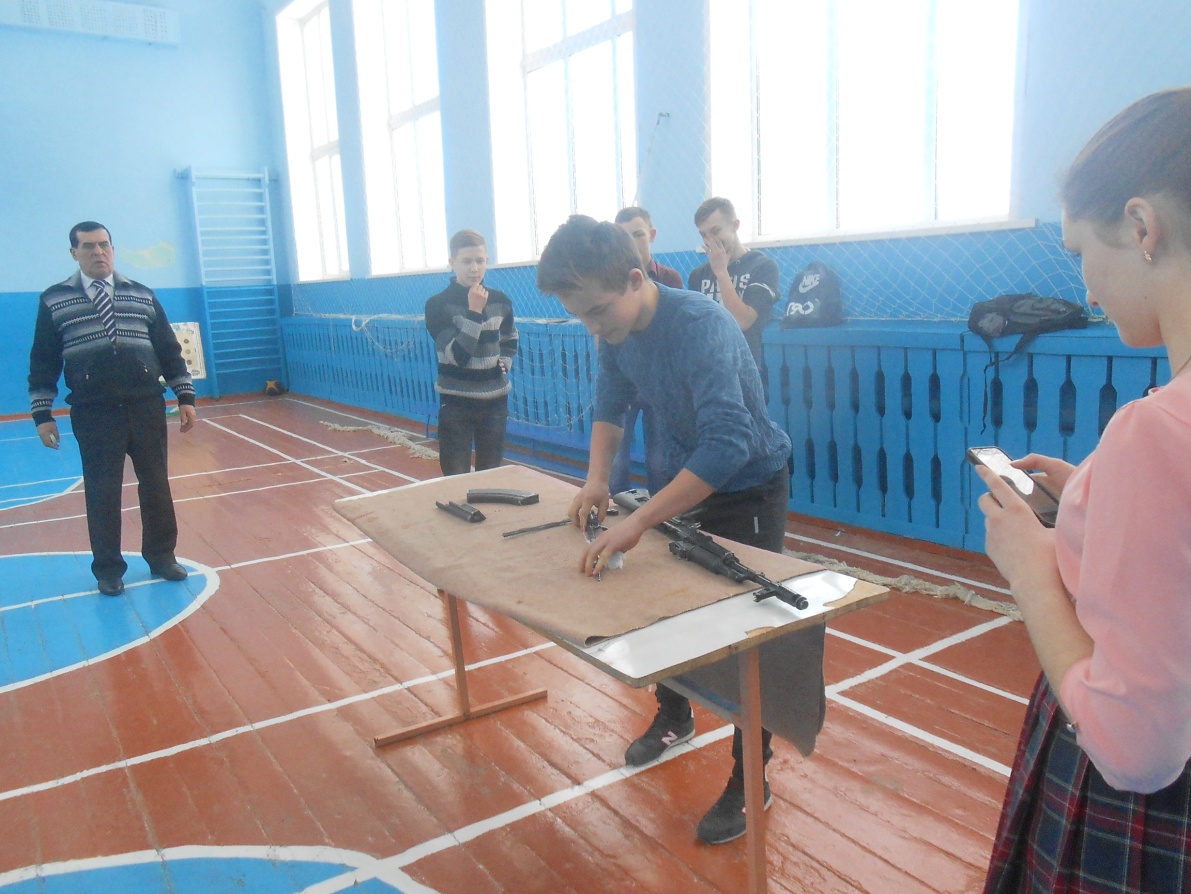 Смотр строя и песни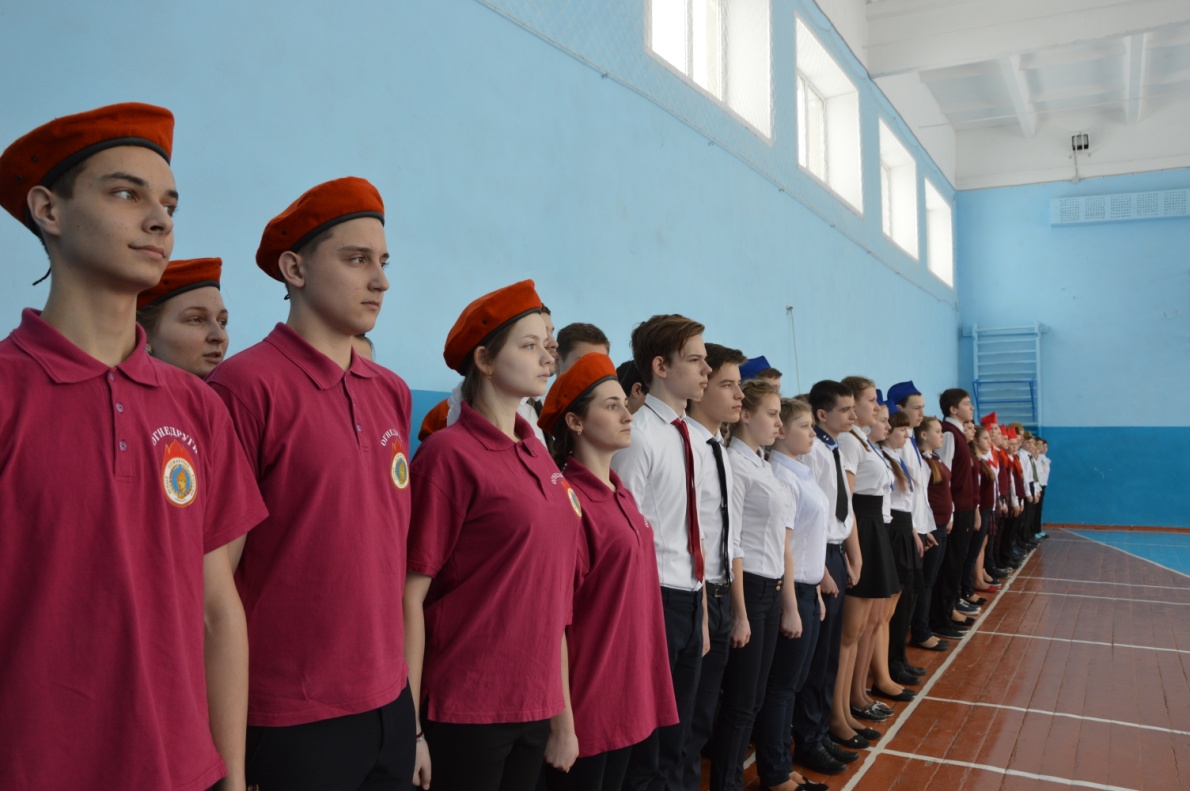                        Акция «Служу Отечеству»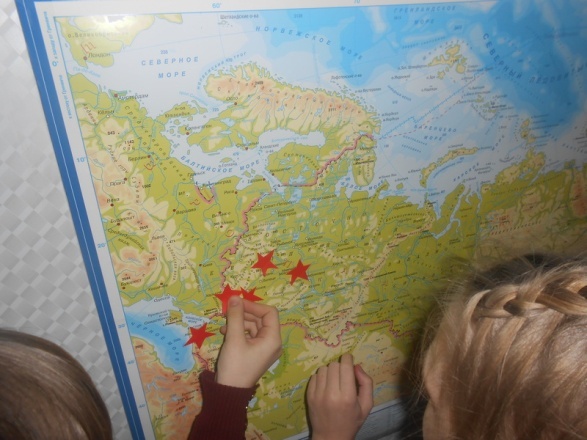 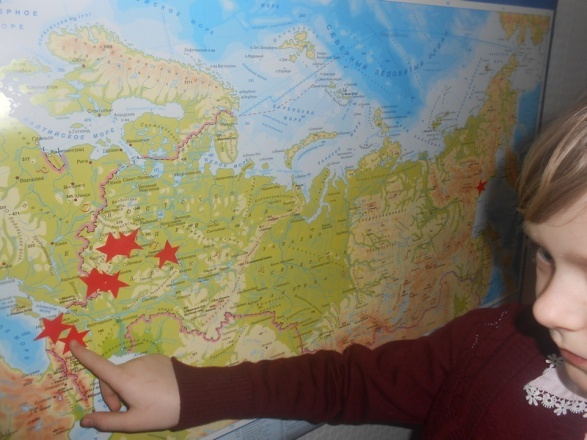 №п/пМероприятиеСрокиКлассОтветственные1.Линейка-открытие месячника01.021-11Зам. по ВР,старшая вожатая2.Единый кл.час «2февраля-День разгрома советскими войсками немецко-фашистских войск в Сталинградской битве»2.021-11Зам по ВР,кл.рук3.Экскурсии в школьный краеведческий музейв теч.месячника1-11Руководитель музея4.Встречи с воинами-интернационалистами,узникамиВОВв теч.месячника5-11Зам. по ВР5.Урок истории «Лиски-населенный пункт воинской доблести»05.025-11Кл.рук.6.Спортивные соревнования «Смелые,ловкие,умелые»6.021-4Учитель физической культуры7.Книжная выставка «России смелые сыны Отечеству верны» 07.021-11Библиотекарь8.Торжественный сбор «Их имена история хранит»8.025-7Старшая вожатая9.Выпуск газет и плакатов «Служу Отечеству»08.02-12.025-11Учитель ИЗО,кл.рук.10.Выставка рисунков «Мы говорим войне «Нет»»12.02-14.021-4Учитель ИЗО,кл.рук11.Беседа «Защитник Отечества-это звучит гордо»13.02.011-4Кл.рук.12.Урок истории «Воронеж-город воинской славы»14.025-11Учитель истории 13.Митинг,посвященный 29годовщине со дня вывода войск из Афганистана «Афганистан-незаживающая рана»15.025-11Учитель истории14.Районный военно-спортивный конкурс16.029-11Учитель ОБЖ15.Игровая спортивная программа «Вперед,мальчишки»19.02.5-7Учитель физической культуры16. Военно-спортивные соревнования«А ну-ка,парни»19.029-11Учитель ОБЖ17.Смотр строя и песни20.025-11УчительОБЖ18.Операция «Забота»20.02-22.025-11Старшая вожатая19.Акция «Поздравь солдата»21.025-11Старшая вожатая20.Просмотр фильма «Воронежское сражение»21.025-11Зам по ВР21.Районный военно-спортивный конкурс16.029-11Учитель ОБЖ22.Акция «Служу Отечеству»20.02-22.025-11Старшая вожатая23.Линейка-закрытие месячника22.021-11Зам по ВР,старшая вожатая